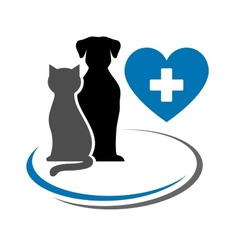 DICKSON VETERINARY CLINICREGISTRATION FORMToday's Date: ___________________________Name: _________________________________________________________________________________Address: ______________________________________________________________________________City: _________________________________________ State: __________ Zip Code: ____________Home #: __________________________________  Cell #: ___________________________________Email: _________________________________________________________________________________How did you hear about us?  ______________________________________________________Previous Veterinarian: _____________________________________________________________May we contact them to obtain your pet's records?          YES           NOPet InformationPet #1:   		Dog        or       Cat     ( please circle)Name: __________________________________________________________          MALE       FEMALEBreed: ___________________________________________  Birthdate or Age: ______________________________Is your pet spayed or neutered?   YES      NO      Is your pet microchipped?     YES      NOOn Heartworm Prevention?    YES      NO 	On flea/tick prevention?        YES     NOKnown allergies: ___________________________________________________________________________________Current medications: ______________________________________________________________________________Pet #2:   		Dog        or       Cat     ( please circle)Name: __________________________________________________________          MALE       FEMALEBreed: ___________________________________________  Birthdate or Age: ______________________________Is your pet spayed or neutered?   YES      NO      Is your pet microchipped?     YES      NOOn Heartworm Prevention?    YES      NO 	On flea/tick prevention?        YES     NOKnown allergies: ___________________________________________________________________________________Current medications: ______________________________________________________________________________Pet #3:   		Dog        or       Cat     ( please circle)Name: __________________________________________________________          MALE       FEMALEBreed: ___________________________________________  Birthdate or Age: ______________________________Is your pet spayed or neutered?   YES      NO      Is your pet microchipped?     YES      NOOn Heartworm Prevention?    YES      NO 	On flea/tick prevention?        YES     NOKnown allergies: ___________________________________________________________________________________Current medications: ______________________________________________________________________________PAYMENT IS DUE AT TIME SERVICES ARE RENDERED, WE DO NOT BILLAccepted forms of payment are cash, Care Credit, Visa, Mastercard, Discover, and American Express.I, the undersigned owner or authorized agent of the above admitted patient(s), hereby authorize the doctors of Dickson Veterinary Clinic to administer such treatment as is necessary and to perform procedures therapeutically and/or diagnostically. I further understand that no guarantee of successful treatment is made. I also assume financial responsibility for all charges incurred, and agree to pay all such charges at the time of release.  In the event of some medical procedures and care a deposit prior to treatment may be required.Owner Signature: _____________________________________________ Date: _______________